Empty nest?  Room for one more? Are you up for the challenge? Consider foster parenting!!Somerset County CYS is in need of nurturing, flexible, tolerant families to care for children in need. If you are emotionally and financially stable, feel a calling to help children, and want to share your experience, time and good fortune, call: 814.445.1609, or email: deistl@co.somerset.pa.us. 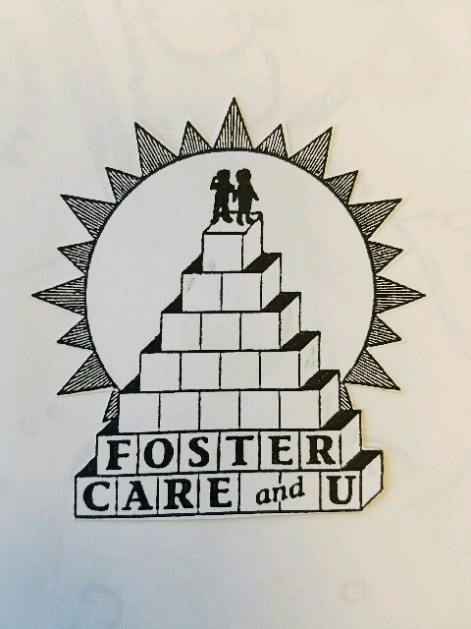 